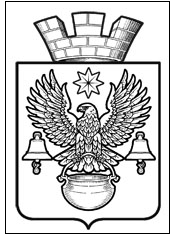 ПОСТАНОВЛЕНИЕАДМИНИСТРАЦИИ КОТЕЛЬНИКОВСКОГО ГОРОДСКОГО ПОСЕЛЕНИЯКОТЕЛЬНИКОВСКОГО МУНИЦИПАЛЬНОГО   РАЙОНАВОЛГОГРАДСКОЙ ОБЛАСТИот 28.03.2018                                                  № 237О проведении публичных слушаний по                                                                                                                                                                                                                    вопросам возможности изменения вида разрешенного                                                использования земельного участка и о                                                                             возможности выдачи разрешения на отклонение                                                                             от предельных  параметров разрешенного                                                                   строительства на земельном участке   На основании заявления от 26.03.2018г. вх. №345-ог Тепикина Сергея Владимировича, протокола №11 заседания Комиссии по Правилам землепользования и застройки Котельниковского городского поселения от 28.03.2018г., руководствуясь Положением «О порядке организации и проведения публичных слушаний в Котельниковском городском поселении Котельниковского муниципального района Волгоградской области», утвержденными решением Совета народных депутатов Котельниковского городского поселения от 24.02.2011г. №81/373, Правилами землепользования и застройки Котельниковского городского поселения, утвержденными решением Совета народных депутатов Котельниковского городского поселения от 15.11.2009г. №41/232, Федеральным законом от 06.10.2003г. №131-ФЗ «Об общих принципах организации местного самоуправления в Российской Федерации»,  Федеральным законом от 29.12.2004г. №191-ФЗ «О введении в действие Градостроительного Кодекса Российской Федерации», ст. 40 Градостроительного кодекса РФ, Уставом Котельниковского городского поселения, администрация Котельниковского городского поселения ПОСТАНОВЛЯЕТ:Провести 24.04.2018г.  в 14-00 по адресу: Волгоградская область, г. Котельниково,                        ул. Ленина, 9, публичные слушания по вопросам возможности изменения вида разрешенного использования земельного участка и возможности выдачи разрешения на отклонения от  параметров разрешенного строительства на земельном участке площадью 417 кв. м с кадастровым номером 34:13:130024:345, расположенном по адресу: Волгоградская область, Котельниковский район,                      г. Котельниково, ул. Первомайская, д. 14. Опубликовать данное постановление в средствах массовой информации.Контроль за выполнением настоящего постановления оставляю за собой.Глава Котельниковского городского поселения                                                                                          А. Л. Федоров